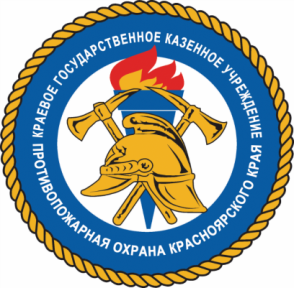 Проверка готовности к отопительному сезону многодетных семей и семей гр. риска                  С 01 ноября по 07 ноября . на территории Казанцевского сельсовета      ( д. Козлово,  д. Лыткино, д. Нижняя Коя, с. Казанцево) , Ильичевского сельсовета       (д. Ермолаево, п. Зарничный, п. Алтан, п. Ильичево), Сизинского сельсовета (с. Сизая)  были проведены  рейды  с представителями соц.защиты населения и админинистраций  по многодетным семьям и семьям гр. риска.  С людьми провели  беседы по пожарной безопасности  в осенне-зимний период, вручили памятки по пожарной безопасности под роспись. У многодетных семей проверялось наличие  дымовых автономных пожарных извещателей.  К сожелению у многих они просто не установлены , но есть в наличии.    Основное  нарушение у многих семей :-  отсутствие предтопочного листа у печки, или маленькие размеры предтопочного листа;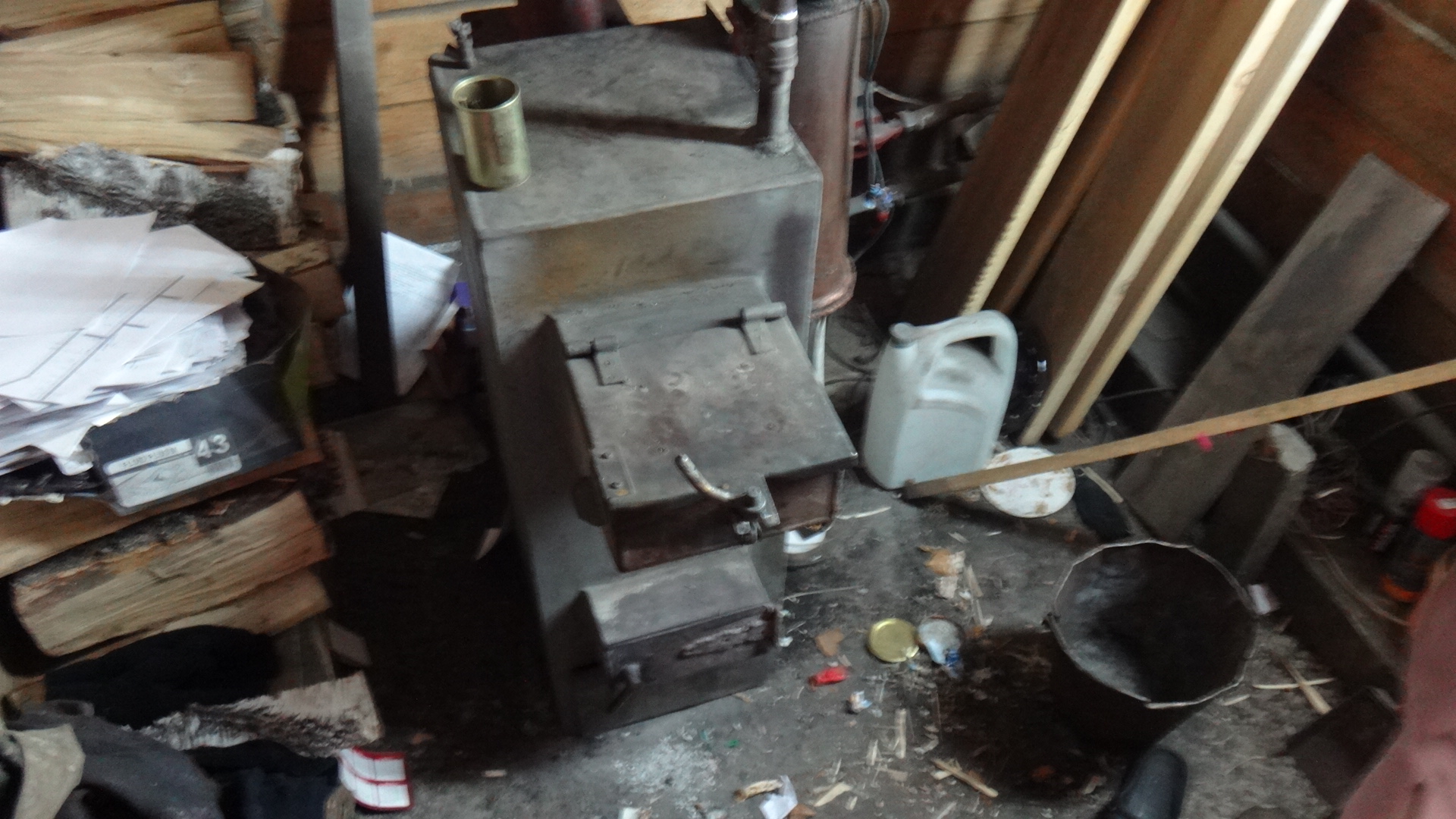 - складирование дров у печи.  НАПОМИНАЕМ правила ухода и эксплуатации печки:- у топочной дверки должен быть металлический предтопочный лист  минимум 50*70 см; (если пол не бетонный или не выложен кафелем)- 1 раз в 3 месяца очищать дымоходы от сажы;- не перекаливать печь;- не оставлять маленьких детей смотреть за печкой;- не разрешать маленьким детям самим растапливать печь;- если печь трескается вовремя подштукатурить .Будьте бдительны. Не допустите пожара.Инструктор противопожарной профилактикиШушенского района, Мамонтова Светлана